                                                              проєкт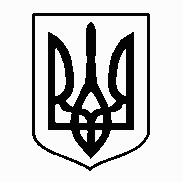                                          У К Р А Ї Н А                Жовківська міська радаЛьвівського району Львівської області-а сесія VIII-го демократичного скликанняРІШЕННЯвід  ___________2022 року         №                                                         м. ЖовкваПро затвердження централізованоїПрограми  заходів Жовківської Молодіжної ради при Жовківській міській раді на 2022 рік	Відповідно до ст.26. пп.16 п.1 ст.43 Закону України «Про місцеве самоврядування в Україні», враховуючи висновки постійної комісії з питань охорони здоров`я, освіти, науки, культури, мови, прав національних меншин, міжнародного співробітництва, інформаційної політики, молоді, спорту, туризму та соціального захисту населення та постійної комісії з питань з питань планування соціально-економічного розвитку, бюджету, фінансів, інвестицій, торгівлі, послуг та розвитку підприємництва.В И Р І Ш И Л А:Затвердити Програму централізованих заходів Жовківської молодіжної ради при Жовківській міській раді на 2022 рік, затвердженої рішенням демократичного скликання Жовківської міської ради, що додається.Контроль за виконанням рішення покласти на постійну комісію з питань охорони здоров`я, освіти, науки, культури, мови, прав національних меншин, міжнародного співробітництва, інформаційної політики, молоді, спорту, туризму та соціального захисту населення (Чурій І.С) та комісію з питань з питань планування соціально-економічного розвитку, бюджету, фінансів, інвестицій, торгівлі, послуг та розвитку підприємництва. (Кожушко М.П)Міський голова		                          		              Олег ВОЛЬСЬКИЙ“ЗАТВЕРДЖЕНО“                                                      “ПОГОДЖЕНО”                                                                                                      Сесією  Жовківської міської ради                                 Начальником фінансового відділурішення № ____ від ________2022 року                       Жовківської міської ради                                                                                                                                                                                    ________________ Л.КлячківськаГолова  м/ р __________ О.Вольський                          “_____” _____________2022 р.ПАСПОРТНазва: Централізована  програма та заходи Жовківської молодіжної ради при Жовківській міській раді на 2022 рік.Замовник: Жовківська  міська  рада,      Відділ культури, молоді та спорту Жовківської міської ради.Мета:Розробка рекомендацій, пропозицій та консультування виконавчих органів міської ради щодо реалізації молодіжної політики у Жовківській територіальній громаді;Залучення молоді до місцевого самоврядування та створення системи молодіжного самоврядування в громаді для збалансування та найбільш ефективного виконання державної молодіжної політики;Залучення молоді до участі у всіх сферах розвитку громади, у тому числі у громадському житті Жовківської територіальної громади;Активна співпраця з молоддю щодо благоустрою громади та популяризації здорового та безпечного способу життя;Поширення серед молоді волонтерського руху, спрямованого на поліпшення соціального становища та життя молоді Жовківської територіальної громади;Вивчення, систематичний аналіз і прогнозування будь-яких соціальних процесів у молодіжному середовищі;Визначення та обгрунтування пріоритетних напрямів молодіжної політики, зміцнення правових та матеріальних гарантій молоді;Здійснення моніторингу діяльності формальних та неформальних громадських молодіжних організацій та об`єднань, органів учнівського самоврядування громади;Вивчення та узагальнення стану роботи з молоддю в Жовківській територіальній громаді, на підприємствах, в установах, закладах і організаціях усіх форм власності.Початок:  січень  2022  року,   закінчення:  грудень 2022 року.Етапи фінансування:  протягом року.Загальні обсяги фінансування,  в  тому  числі  кошти  міського   бюджету:   83, 000 тис.грн ( вісімдесят три тисячі гривень ).Фінансування заходів Програми здійснюватиметься у межах коштів, що передбачатимуться у відповідному бюджеті на програму та заходи з розвитку молоді, а також із залученням позабюджетних коштів.Виконання Програми уможливить:Можливості співробітництва не менше ніж з 4 Молодіжними Радами;Якісно втілити понад 20 проектів;Збільшить кількість мешканців, готових працювати для громади на волонтерських засадах;Залучить молодь до процесів ухвалення рішень та підвищення рівня їх громадських компетентностей;Підвищить рівень мобільності молоді у громаді;Залучить та зацікавить молодь Жовківщини долучитися до процесу спрямованого на розвиток територіальної громади; Установи, уповноважені здійснювати контроль за виконанням, терміни проведення звітності: Жовківська  міська  радаСекретар ради							Марта ГРЕНЬ